НАРУЧИЛАЦКЛИНИЧКИ ЦЕНТАР ВОЈВОДИНЕул. Хајдук Вељкова бр. 1, Нови Сад(www.kcv.rs)ОБАВЕШТЕЊЕ О ЗАКЉУЧЕНОМ УГОВОРУ У ПОСТУПКУ ЈАВНЕ НАБАВКЕ БРОЈ 172-17-OВрста наручиоца: ЗДРАВСТВОВрста предмета: Опис предмета набавке, назив и ознака из општег речника набавке: Набавка регистрованог лека са Ц Листе лекова– bevacizumab  100mg/4ml, за потребе Клинике за очне болести Клиничког центра Војводине33600000 – фармацеутски производиУговорена вредност: без ПДВ-а 312.651,10 динара, односно 343.916,21 динара са ПДВ-ом.Критеријум за доделу уговора: најнижа понуђена цена.Број примљених понуда: 2Понуђена цена: Највиша: 313.120,00 динараНајнижа: 312.651,10 динараПонуђена цена код прихваљивих понуда:Највиша: 313.120,00 динараНајнижа: 312.651,10 динараДатум доношења одлуке о додели уговора: 18.10.2017. годинеДатум закључења уговора: 20.11.2017. годинеОсновни подаци о добављачу:„Farmalogist“ д.o.o., ул. Миријевски булевар бр. 3, БеоградПериод важења уговора: до дана до када добављач у целости испоручи наручиоцу добра, односно најдуже годину дана од дана закључења овог уговора.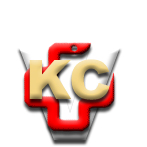 КЛИНИЧКИ ЦЕНТАР ВОЈВОДИНЕ21000 Нови Сад, Хајдук Вељка 1, Србија,телефон: + 381 21 487 22 05; 487 22 17; фаx : + 381 21 487 22 04; 487 22 16www.kcv.rs, e-mail: uprava@kcv.rs, ПИБ:101696893